武汉市 2023 届大中专毕业生一次性 求职创业补贴申请表基本信息姓名性别性别性别性别性别性别民族民族民族民族民族免冠照片免冠照片免冠照片免冠照片免冠照片免冠照片基本信息生源地省      市 (县)省      市 (县)省      市 (县)省      市 (县)省      市 (县)省      市 (县)省      市 (县)省      市 (县)省      市 (县)省      市 (县)省      市 (县)省      市 (县)省      市 (县)省      市 (县)省      市 (县)省      市 (县)省      市 (县)省      市 (县)省      市 (县)省      市 (县)省      市 (县)省      市 (县)省      市 (县)省      市 (县)省      市 (县)省      市 (县)省      市 (县)省      市 (县)省      市 (县)省      市 (县)免冠照片免冠照片免冠照片免冠照片免冠照片免冠照片基本信息身份证号免冠照片免冠照片免冠照片免冠照片免冠照片免冠照片基本信息所在院系学号学号学号免冠照片免冠照片免冠照片免冠照片免冠照片免冠照片基本信息学历□  中专 (技校)   □职业高中  □ 大专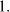 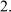 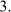 □本科  □  .硕士研究生  □ 博士研究生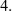 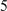 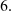 □  中专 (技校)   □职业高中  □ 大专□本科  □  .硕士研究生  □ 博士研究生□  中专 (技校)   □职业高中  □ 大专□本科  □  .硕士研究生  □ 博士研究生□  中专 (技校)   □职业高中  □ 大专□本科  □  .硕士研究生  □ 博士研究生□  中专 (技校)   □职业高中  □ 大专□本科  □  .硕士研究生  □ 博士研究生□  中专 (技校)   □职业高中  □ 大专□本科  □  .硕士研究生  □ 博士研究生□  中专 (技校)   □职业高中  □ 大专□本科  □  .硕士研究生  □ 博士研究生□  中专 (技校)   □职业高中  □ 大专□本科  □  .硕士研究生  □ 博士研究生□  中专 (技校)   □职业高中  □ 大专□本科  □  .硕士研究生  □ 博士研究生□  中专 (技校)   □职业高中  □ 大专□本科  □  .硕士研究生  □ 博士研究生□  中专 (技校)   □职业高中  □ 大专□本科  □  .硕士研究生  □ 博士研究生□  中专 (技校)   □职业高中  □ 大专□本科  □  .硕士研究生  □ 博士研究生□  中专 (技校)   □职业高中  □ 大专□本科  □  .硕士研究生  □ 博士研究生□  中专 (技校)   □职业高中  □ 大专□本科  □  .硕士研究生  □ 博士研究生□  中专 (技校)   □职业高中  □ 大专□本科  □  .硕士研究生  □ 博士研究生□  中专 (技校)   □职业高中  □ 大专□本科  □  .硕士研究生  □ 博士研究生□  中专 (技校)   □职业高中  □ 大专□本科  □  .硕士研究生  □ 博士研究生□  中专 (技校)   □职业高中  □ 大专□本科  □  .硕士研究生  □ 博士研究生□  中专 (技校)   □职业高中  □ 大专□本科  □  .硕士研究生  □ 博士研究生□  中专 (技校)   □职业高中  □ 大专□本科  □  .硕士研究生  □ 博士研究生□  中专 (技校)   □职业高中  □ 大专□本科  □  .硕士研究生  □ 博士研究生□  中专 (技校)   □职业高中  □ 大专□本科  □  .硕士研究生  □ 博士研究生□  中专 (技校)   □职业高中  □ 大专□本科  □  .硕士研究生  □ 博士研究生□  中专 (技校)   □职业高中  □ 大专□本科  □  .硕士研究生  □ 博士研究生□  中专 (技校)   □职业高中  □ 大专□本科  □  .硕士研究生  □ 博士研究生□  中专 (技校)   □职业高中  □ 大专□本科  □  .硕士研究生  □ 博士研究生□  中专 (技校)   □职业高中  □ 大专□本科  □  .硕士研究生  □ 博士研究生□  中专 (技校)   □职业高中  □ 大专□本科  □  .硕士研究生  □ 博士研究生□  中专 (技校)   □职业高中  □ 大专□本科  □  .硕士研究生  □ 博士研究生□  中专 (技校)   □职业高中  □ 大专□本科  □  .硕士研究生  □ 博士研究生免冠照片免冠照片免冠照片免冠照片免冠照片免冠照片联系信息手机号电子邮箱电子邮箱电子邮箱电子邮箱电子邮箱电子邮箱电子邮箱联系信息家庭住址联系信息紧急联系人手机号手机号手机号手机号手机号手机号手机号申报信息申请对象 类别□  .城乡低保家庭毕业生□贫困残疾人家庭毕业生 (如享受低保)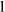 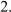 □  .城乡低保家庭毕业生□贫困残疾人家庭毕业生 (如享受低保)□  .城乡低保家庭毕业生□贫困残疾人家庭毕业生 (如享受低保)□  .城乡低保家庭毕业生□贫困残疾人家庭毕业生 (如享受低保)□  .城乡低保家庭毕业生□贫困残疾人家庭毕业生 (如享受低保)□  .城乡低保家庭毕业生□贫困残疾人家庭毕业生 (如享受低保)□  .城乡低保家庭毕业生□贫困残疾人家庭毕业生 (如享受低保)□  .城乡低保家庭毕业生□贫困残疾人家庭毕业生 (如享受低保)□  .城乡低保家庭毕业生□贫困残疾人家庭毕业生 (如享受低保)□  .城乡低保家庭毕业生□贫困残疾人家庭毕业生 (如享受低保)□  .城乡低保家庭毕业生□贫困残疾人家庭毕业生 (如享受低保)□  .城乡低保家庭毕业生□贫困残疾人家庭毕业生 (如享受低保)□  .城乡低保家庭毕业生□贫困残疾人家庭毕业生 (如享受低保)□  .城乡低保家庭毕业生□贫困残疾人家庭毕业生 (如享受低保)□  .城乡低保家庭毕业生□贫困残疾人家庭毕业生 (如享受低保)□  .城乡低保家庭毕业生□贫困残疾人家庭毕业生 (如享受低保)□  .城乡低保家庭毕业生□贫困残疾人家庭毕业生 (如享受低保)□  .城乡低保家庭毕业生□贫困残疾人家庭毕业生 (如享受低保)□  .城乡低保家庭毕业生□贫困残疾人家庭毕业生 (如享受低保)□  .城乡低保家庭毕业生□贫困残疾人家庭毕业生 (如享受低保)□  .城乡低保家庭毕业生□贫困残疾人家庭毕业生 (如享受低保)□  .城乡低保家庭毕业生□贫困残疾人家庭毕业生 (如享受低保)□  .城乡低保家庭毕业生□贫困残疾人家庭毕业生 (如享受低保)□  .城乡低保家庭毕业生□贫困残疾人家庭毕业生 (如享受低保)□  .城乡低保家庭毕业生□贫困残疾人家庭毕业生 (如享受低保)□  .城乡低保家庭毕业生□贫困残疾人家庭毕业生 (如享受低保)□  .城乡低保家庭毕业生□贫困残疾人家庭毕业生 (如享受低保)□  .城乡低保家庭毕业生□贫困残疾人家庭毕业生 (如享受低保)□  .城乡低保家庭毕业生□贫困残疾人家庭毕业生 (如享受低保)□  .城乡低保家庭毕业生□贫困残疾人家庭毕业生 (如享受低保)□  .城乡低保家庭毕业生□贫困残疾人家庭毕业生 (如享受低保)□  .城乡低保家庭毕业生□贫困残疾人家庭毕业生 (如享受低保)□  .城乡低保家庭毕业生□贫困残疾人家庭毕业生 (如享受低保)□  .城乡低保家庭毕业生□贫困残疾人家庭毕业生 (如享受低保)□  .城乡低保家庭毕业生□贫困残疾人家庭毕业生 (如享受低保)□  .城乡低保家庭毕业生□贫困残疾人家庭毕业生 (如享受低保)申报信息申请对象 类别低保家庭户主姓名：低保家庭户主姓名：低保家庭户主姓名：低保家庭户主姓名：低保家庭户主姓名：低保家庭户主姓名：低保家庭户主姓名：低保家庭户主姓名：低保家庭户主姓名：低保家庭户主姓名：低保家庭户主姓名：低保家庭户主姓名：低保家庭户主姓名：低保家庭户主姓名：低保家庭户主姓名：低保家庭户主姓名：低保家庭户主姓名：低保家庭户主姓名：低保家庭户主姓名：低保家庭户主姓名：身份证号：身份证号：身份证号：身份证号：身份证号：身份证号：身份证号：身份证号：身份证号：身份证号：身份证号：身份证号：身份证号：身份证号：身份证号：身份证号：申报信息申请对象 类别□ 社会孤儿毕业生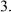 □ 社会孤儿毕业生□ 社会孤儿毕业生□ 社会孤儿毕业生□ 社会孤儿毕业生□ 社会孤儿毕业生□ 社会孤儿毕业生□ 社会孤儿毕业生□ 社会孤儿毕业生□ 社会孤儿毕业生□ 社会孤儿毕业生□ 社会孤儿毕业生□ 社会孤儿毕业生□ 社会孤儿毕业生□ 社会孤儿毕业生□ 社会孤儿毕业生□ 社会孤儿毕业生□ 社会孤儿毕业生□ 社会孤儿毕业生□ 社会孤儿毕业生□烈属毕业生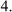 □烈属毕业生□烈属毕业生□烈属毕业生□烈属毕业生□烈属毕业生□烈属毕业生□烈属毕业生□烈属毕业生□烈属毕业生□烈属毕业生□烈属毕业生□烈属毕业生□烈属毕业生□烈属毕业生□烈属毕业生申报信息申请对象 类别□ 残疾人毕业生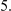 □ 残疾人毕业生□ 残疾人毕业生□ 残疾人毕业生□ 残疾人毕业生□ 残疾人毕业生□ 残疾人毕业生□ 残疾人毕业生□ 残疾人毕业生□ 残疾人毕业生□ 残疾人毕业生□ 残疾人毕业生□ 残疾人毕业生□ 残疾人毕业生□ 残疾人毕业生□ 残疾人毕业生□ 残疾人毕业生□ 残疾人毕业生□ 残疾人毕业生□ 残疾人毕业生□□获得国家助学贷款毕业生获得国家助学贷款毕业生获得国家助学贷款毕业生获得国家助学贷款毕业生获得国家助学贷款毕业生获得国家助学贷款毕业生获得国家助学贷款毕业生获得国家助学贷款毕业生获得国家助学贷款毕业生获得国家助学贷款毕业生获得国家助学贷款毕业生获得国家助学贷款毕业生获得国家助学贷款毕业生获得国家助学贷款毕业生申报信息申请对象 类别□ 脱贫人口家庭毕业生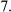 □ 脱贫人口家庭毕业生□ 脱贫人口家庭毕业生□ 脱贫人口家庭毕业生□ 脱贫人口家庭毕业生□ 脱贫人口家庭毕业生□ 脱贫人口家庭毕业生□ 脱贫人口家庭毕业生□ 脱贫人口家庭毕业生□ 脱贫人口家庭毕业生□ 脱贫人口家庭毕业生□ 脱贫人口家庭毕业生□ 脱贫人口家庭毕业生□ 脱贫人口家庭毕业生□ 脱贫人口家庭毕业生□ 脱贫人口家庭毕业生□ 脱贫人口家庭毕业生□ 脱贫人口家庭毕业生□ 脱贫人口家庭毕业生□ 脱贫人口家庭毕业生□ 脱贫人口家庭毕业生□ 脱贫人口家庭毕业生□ 脱贫人口家庭毕业生□ 脱贫人口家庭毕业生□ 脱贫人口家庭毕业生□ 脱贫人口家庭毕业生□ 脱贫人口家庭毕业生□ 脱贫人口家庭毕业生□ 脱贫人口家庭毕业生□ 脱贫人口家庭毕业生□ 脱贫人口家庭毕业生□ 脱贫人口家庭毕业生□ 脱贫人口家庭毕业生□ 脱贫人口家庭毕业生□ 脱贫人口家庭毕业生□ 脱贫人口家庭毕业生申报信息申请对象 类别脱贫家庭户主姓名：脱贫家庭户主姓名：脱贫家庭户主姓名：脱贫家庭户主姓名：脱贫家庭户主姓名：脱贫家庭户主姓名：脱贫家庭户主姓名：脱贫家庭户主姓名：脱贫家庭户主姓名：脱贫家庭户主姓名：脱贫家庭户主姓名：脱贫家庭户主姓名：脱贫家庭户主姓名：脱贫家庭户主姓名：脱贫家庭户主姓名：脱贫家庭户主姓名：脱贫家庭户主姓名：脱贫家庭户主姓名：脱贫家庭户主姓名：脱贫家庭户主姓名：身份证号：身份证号：身份证号：身份证号：身份证号：身份证号：身份证号：身份证号：身份证号：身份证号：身份证号：身份证号：身份证号：身份证号：身份证号：身份证号：账户 信息银行卡号个人 承诺本人正在积极求职 (创业) ，且从未在其他院校就读期间享受过一次性求职创业补 贴，现申请领取武汉市一次性求职创业补贴。本人承诺所提交的申请资料真实、完整、 准确，如有虚假，本人承担一切法律责任。申请人签字：             年   月   日本人正在积极求职 (创业) ，且从未在其他院校就读期间享受过一次性求职创业补 贴，现申请领取武汉市一次性求职创业补贴。本人承诺所提交的申请资料真实、完整、 准确，如有虚假，本人承担一切法律责任。申请人签字：             年   月   日本人正在积极求职 (创业) ，且从未在其他院校就读期间享受过一次性求职创业补 贴，现申请领取武汉市一次性求职创业补贴。本人承诺所提交的申请资料真实、完整、 准确，如有虚假，本人承担一切法律责任。申请人签字：             年   月   日本人正在积极求职 (创业) ，且从未在其他院校就读期间享受过一次性求职创业补 贴，现申请领取武汉市一次性求职创业补贴。本人承诺所提交的申请资料真实、完整、 准确，如有虚假，本人承担一切法律责任。申请人签字：             年   月   日本人正在积极求职 (创业) ，且从未在其他院校就读期间享受过一次性求职创业补 贴，现申请领取武汉市一次性求职创业补贴。本人承诺所提交的申请资料真实、完整、 准确，如有虚假，本人承担一切法律责任。申请人签字：             年   月   日本人正在积极求职 (创业) ，且从未在其他院校就读期间享受过一次性求职创业补 贴，现申请领取武汉市一次性求职创业补贴。本人承诺所提交的申请资料真实、完整、 准确，如有虚假，本人承担一切法律责任。申请人签字：             年   月   日本人正在积极求职 (创业) ，且从未在其他院校就读期间享受过一次性求职创业补 贴，现申请领取武汉市一次性求职创业补贴。本人承诺所提交的申请资料真实、完整、 准确，如有虚假，本人承担一切法律责任。申请人签字：             年   月   日本人正在积极求职 (创业) ，且从未在其他院校就读期间享受过一次性求职创业补 贴，现申请领取武汉市一次性求职创业补贴。本人承诺所提交的申请资料真实、完整、 准确，如有虚假，本人承担一切法律责任。申请人签字：             年   月   日本人正在积极求职 (创业) ，且从未在其他院校就读期间享受过一次性求职创业补 贴，现申请领取武汉市一次性求职创业补贴。本人承诺所提交的申请资料真实、完整、 准确，如有虚假，本人承担一切法律责任。申请人签字：             年   月   日本人正在积极求职 (创业) ，且从未在其他院校就读期间享受过一次性求职创业补 贴，现申请领取武汉市一次性求职创业补贴。本人承诺所提交的申请资料真实、完整、 准确，如有虚假，本人承担一切法律责任。申请人签字：             年   月   日本人正在积极求职 (创业) ，且从未在其他院校就读期间享受过一次性求职创业补 贴，现申请领取武汉市一次性求职创业补贴。本人承诺所提交的申请资料真实、完整、 准确，如有虚假，本人承担一切法律责任。申请人签字：             年   月   日本人正在积极求职 (创业) ，且从未在其他院校就读期间享受过一次性求职创业补 贴，现申请领取武汉市一次性求职创业补贴。本人承诺所提交的申请资料真实、完整、 准确，如有虚假，本人承担一切法律责任。申请人签字：             年   月   日本人正在积极求职 (创业) ，且从未在其他院校就读期间享受过一次性求职创业补 贴，现申请领取武汉市一次性求职创业补贴。本人承诺所提交的申请资料真实、完整、 准确，如有虚假，本人承担一切法律责任。申请人签字：             年   月   日本人正在积极求职 (创业) ，且从未在其他院校就读期间享受过一次性求职创业补 贴，现申请领取武汉市一次性求职创业补贴。本人承诺所提交的申请资料真实、完整、 准确，如有虚假，本人承担一切法律责任。申请人签字：             年   月   日本人正在积极求职 (创业) ，且从未在其他院校就读期间享受过一次性求职创业补 贴，现申请领取武汉市一次性求职创业补贴。本人承诺所提交的申请资料真实、完整、 准确，如有虚假，本人承担一切法律责任。申请人签字：             年   月   日本人正在积极求职 (创业) ，且从未在其他院校就读期间享受过一次性求职创业补 贴，现申请领取武汉市一次性求职创业补贴。本人承诺所提交的申请资料真实、完整、 准确，如有虚假，本人承担一切法律责任。申请人签字：             年   月   日本人正在积极求职 (创业) ，且从未在其他院校就读期间享受过一次性求职创业补 贴，现申请领取武汉市一次性求职创业补贴。本人承诺所提交的申请资料真实、完整、 准确，如有虚假，本人承担一切法律责任。申请人签字：             年   月   日本人正在积极求职 (创业) ，且从未在其他院校就读期间享受过一次性求职创业补 贴，现申请领取武汉市一次性求职创业补贴。本人承诺所提交的申请资料真实、完整、 准确，如有虚假，本人承担一切法律责任。申请人签字：             年   月   日本人正在积极求职 (创业) ，且从未在其他院校就读期间享受过一次性求职创业补 贴，现申请领取武汉市一次性求职创业补贴。本人承诺所提交的申请资料真实、完整、 准确，如有虚假，本人承担一切法律责任。申请人签字：             年   月   日本人正在积极求职 (创业) ，且从未在其他院校就读期间享受过一次性求职创业补 贴，现申请领取武汉市一次性求职创业补贴。本人承诺所提交的申请资料真实、完整、 准确，如有虚假，本人承担一切法律责任。申请人签字：             年   月   日本人正在积极求职 (创业) ，且从未在其他院校就读期间享受过一次性求职创业补 贴，现申请领取武汉市一次性求职创业补贴。本人承诺所提交的申请资料真实、完整、 准确，如有虚假，本人承担一切法律责任。申请人签字：             年   月   日本人正在积极求职 (创业) ，且从未在其他院校就读期间享受过一次性求职创业补 贴，现申请领取武汉市一次性求职创业补贴。本人承诺所提交的申请资料真实、完整、 准确，如有虚假，本人承担一切法律责任。申请人签字：             年   月   日本人正在积极求职 (创业) ，且从未在其他院校就读期间享受过一次性求职创业补 贴，现申请领取武汉市一次性求职创业补贴。本人承诺所提交的申请资料真实、完整、 准确，如有虚假，本人承担一切法律责任。申请人签字：             年   月   日本人正在积极求职 (创业) ，且从未在其他院校就读期间享受过一次性求职创业补 贴，现申请领取武汉市一次性求职创业补贴。本人承诺所提交的申请资料真实、完整、 准确，如有虚假，本人承担一切法律责任。申请人签字：             年   月   日本人正在积极求职 (创业) ，且从未在其他院校就读期间享受过一次性求职创业补 贴，现申请领取武汉市一次性求职创业补贴。本人承诺所提交的申请资料真实、完整、 准确，如有虚假，本人承担一切法律责任。申请人签字：             年   月   日本人正在积极求职 (创业) ，且从未在其他院校就读期间享受过一次性求职创业补 贴，现申请领取武汉市一次性求职创业补贴。本人承诺所提交的申请资料真实、完整、 准确，如有虚假，本人承担一切法律责任。申请人签字：             年   月   日本人正在积极求职 (创业) ，且从未在其他院校就读期间享受过一次性求职创业补 贴，现申请领取武汉市一次性求职创业补贴。本人承诺所提交的申请资料真实、完整、 准确，如有虚假，本人承担一切法律责任。申请人签字：             年   月   日本人正在积极求职 (创业) ，且从未在其他院校就读期间享受过一次性求职创业补 贴，现申请领取武汉市一次性求职创业补贴。本人承诺所提交的申请资料真实、完整、 准确，如有虚假，本人承担一切法律责任。申请人签字：             年   月   日本人正在积极求职 (创业) ，且从未在其他院校就读期间享受过一次性求职创业补 贴，现申请领取武汉市一次性求职创业补贴。本人承诺所提交的申请资料真实、完整、 准确，如有虚假，本人承担一切法律责任。申请人签字：             年   月   日本人正在积极求职 (创业) ，且从未在其他院校就读期间享受过一次性求职创业补 贴，现申请领取武汉市一次性求职创业补贴。本人承诺所提交的申请资料真实、完整、 准确，如有虚假，本人承担一切法律责任。申请人签字：             年   月   日本人正在积极求职 (创业) ，且从未在其他院校就读期间享受过一次性求职创业补 贴，现申请领取武汉市一次性求职创业补贴。本人承诺所提交的申请资料真实、完整、 准确，如有虚假，本人承担一切法律责任。申请人签字：             年   月   日本人正在积极求职 (创业) ，且从未在其他院校就读期间享受过一次性求职创业补 贴，现申请领取武汉市一次性求职创业补贴。本人承诺所提交的申请资料真实、完整、 准确，如有虚假，本人承担一切法律责任。申请人签字：             年   月   日本人正在积极求职 (创业) ，且从未在其他院校就读期间享受过一次性求职创业补 贴，现申请领取武汉市一次性求职创业补贴。本人承诺所提交的申请资料真实、完整、 准确，如有虚假，本人承担一切法律责任。申请人签字：             年   月   日本人正在积极求职 (创业) ，且从未在其他院校就读期间享受过一次性求职创业补 贴，现申请领取武汉市一次性求职创业补贴。本人承诺所提交的申请资料真实、完整、 准确，如有虚假，本人承担一切法律责任。申请人签字：             年   月   日本人正在积极求职 (创业) ，且从未在其他院校就读期间享受过一次性求职创业补 贴，现申请领取武汉市一次性求职创业补贴。本人承诺所提交的申请资料真实、完整、 准确，如有虚假，本人承担一切法律责任。申请人签字：             年   月   日本人正在积极求职 (创业) ，且从未在其他院校就读期间享受过一次性求职创业补 贴，现申请领取武汉市一次性求职创业补贴。本人承诺所提交的申请资料真实、完整、 准确，如有虚假，本人承担一切法律责任。申请人签字：             年   月   日本人正在积极求职 (创业) ，且从未在其他院校就读期间享受过一次性求职创业补 贴，现申请领取武汉市一次性求职创业补贴。本人承诺所提交的申请资料真实、完整、 准确，如有虚假，本人承担一切法律责任。申请人签字：             年   月   日院校 审核 意见该申请人是我校  届毕业生，表内所填信息真实、完整、有效，符合一次性求 职创业补贴申请条件，初审合格并公示无异议，同意申报。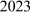 学校 (盖章) ：              年   月   日该申请人是我校  届毕业生，表内所填信息真实、完整、有效，符合一次性求 职创业补贴申请条件，初审合格并公示无异议，同意申报。学校 (盖章) ：              年   月   日该申请人是我校  届毕业生，表内所填信息真实、完整、有效，符合一次性求 职创业补贴申请条件，初审合格并公示无异议，同意申报。学校 (盖章) ：              年   月   日该申请人是我校  届毕业生，表内所填信息真实、完整、有效，符合一次性求 职创业补贴申请条件，初审合格并公示无异议，同意申报。学校 (盖章) ：              年   月   日该申请人是我校  届毕业生，表内所填信息真实、完整、有效，符合一次性求 职创业补贴申请条件，初审合格并公示无异议，同意申报。学校 (盖章) ：              年   月   日该申请人是我校  届毕业生，表内所填信息真实、完整、有效，符合一次性求 职创业补贴申请条件，初审合格并公示无异议，同意申报。学校 (盖章) ：              年   月   日该申请人是我校  届毕业生，表内所填信息真实、完整、有效，符合一次性求 职创业补贴申请条件，初审合格并公示无异议，同意申报。学校 (盖章) ：              年   月   日该申请人是我校  届毕业生，表内所填信息真实、完整、有效，符合一次性求 职创业补贴申请条件，初审合格并公示无异议，同意申报。学校 (盖章) ：              年   月   日该申请人是我校  届毕业生，表内所填信息真实、完整、有效，符合一次性求 职创业补贴申请条件，初审合格并公示无异议，同意申报。学校 (盖章) ：              年   月   日该申请人是我校  届毕业生，表内所填信息真实、完整、有效，符合一次性求 职创业补贴申请条件，初审合格并公示无异议，同意申报。学校 (盖章) ：              年   月   日该申请人是我校  届毕业生，表内所填信息真实、完整、有效，符合一次性求 职创业补贴申请条件，初审合格并公示无异议，同意申报。学校 (盖章) ：              年   月   日该申请人是我校  届毕业生，表内所填信息真实、完整、有效，符合一次性求 职创业补贴申请条件，初审合格并公示无异议，同意申报。学校 (盖章) ：              年   月   日该申请人是我校  届毕业生，表内所填信息真实、完整、有效，符合一次性求 职创业补贴申请条件，初审合格并公示无异议，同意申报。学校 (盖章) ：              年   月   日该申请人是我校  届毕业生，表内所填信息真实、完整、有效，符合一次性求 职创业补贴申请条件，初审合格并公示无异议，同意申报。学校 (盖章) ：              年   月   日该申请人是我校  届毕业生，表内所填信息真实、完整、有效，符合一次性求 职创业补贴申请条件，初审合格并公示无异议，同意申报。学校 (盖章) ：              年   月   日该申请人是我校  届毕业生，表内所填信息真实、完整、有效，符合一次性求 职创业补贴申请条件，初审合格并公示无异议，同意申报。学校 (盖章) ：              年   月   日该申请人是我校  届毕业生，表内所填信息真实、完整、有效，符合一次性求 职创业补贴申请条件，初审合格并公示无异议，同意申报。学校 (盖章) ：              年   月   日该申请人是我校  届毕业生，表内所填信息真实、完整、有效，符合一次性求 职创业补贴申请条件，初审合格并公示无异议，同意申报。学校 (盖章) ：              年   月   日该申请人是我校  届毕业生，表内所填信息真实、完整、有效，符合一次性求 职创业补贴申请条件，初审合格并公示无异议，同意申报。学校 (盖章) ：              年   月   日该申请人是我校  届毕业生，表内所填信息真实、完整、有效，符合一次性求 职创业补贴申请条件，初审合格并公示无异议，同意申报。学校 (盖章) ：              年   月   日该申请人是我校  届毕业生，表内所填信息真实、完整、有效，符合一次性求 职创业补贴申请条件，初审合格并公示无异议，同意申报。学校 (盖章) ：              年   月   日该申请人是我校  届毕业生，表内所填信息真实、完整、有效，符合一次性求 职创业补贴申请条件，初审合格并公示无异议，同意申报。学校 (盖章) ：              年   月   日该申请人是我校  届毕业生，表内所填信息真实、完整、有效，符合一次性求 职创业补贴申请条件，初审合格并公示无异议，同意申报。学校 (盖章) ：              年   月   日该申请人是我校  届毕业生，表内所填信息真实、完整、有效，符合一次性求 职创业补贴申请条件，初审合格并公示无异议，同意申报。学校 (盖章) ：              年   月   日该申请人是我校  届毕业生，表内所填信息真实、完整、有效，符合一次性求 职创业补贴申请条件，初审合格并公示无异议，同意申报。学校 (盖章) ：              年   月   日该申请人是我校  届毕业生，表内所填信息真实、完整、有效，符合一次性求 职创业补贴申请条件，初审合格并公示无异议，同意申报。学校 (盖章) ：              年   月   日该申请人是我校  届毕业生，表内所填信息真实、完整、有效，符合一次性求 职创业补贴申请条件，初审合格并公示无异议，同意申报。学校 (盖章) ：              年   月   日该申请人是我校  届毕业生，表内所填信息真实、完整、有效，符合一次性求 职创业补贴申请条件，初审合格并公示无异议，同意申报。学校 (盖章) ：              年   月   日该申请人是我校  届毕业生，表内所填信息真实、完整、有效，符合一次性求 职创业补贴申请条件，初审合格并公示无异议，同意申报。学校 (盖章) ：              年   月   日该申请人是我校  届毕业生，表内所填信息真实、完整、有效，符合一次性求 职创业补贴申请条件，初审合格并公示无异议，同意申报。学校 (盖章) ：              年   月   日该申请人是我校  届毕业生，表内所填信息真实、完整、有效，符合一次性求 职创业补贴申请条件，初审合格并公示无异议，同意申报。学校 (盖章) ：              年   月   日该申请人是我校  届毕业生，表内所填信息真实、完整、有效，符合一次性求 职创业补贴申请条件，初审合格并公示无异议，同意申报。学校 (盖章) ：              年   月   日该申请人是我校  届毕业生，表内所填信息真实、完整、有效，符合一次性求 职创业补贴申请条件，初审合格并公示无异议，同意申报。学校 (盖章) ：              年   月   日该申请人是我校  届毕业生，表内所填信息真实、完整、有效，符合一次性求 职创业补贴申请条件，初审合格并公示无异议，同意申报。学校 (盖章) ：              年   月   日该申请人是我校  届毕业生，表内所填信息真实、完整、有效，符合一次性求 职创业补贴申请条件，初审合格并公示无异议，同意申报。学校 (盖章) ：              年   月   日该申请人是我校  届毕业生，表内所填信息真实、完整、有效，符合一次性求 职创业补贴申请条件，初审合格并公示无异议，同意申报。学校 (盖章) ：              年   月   日该申请人是我校  届毕业生，表内所填信息真实、完整、有效，符合一次性求 职创业补贴申请条件，初审合格并公示无异议，同意申报。学校 (盖章) ：              年   月   日